Publicado en Barcelona el 22/03/2016 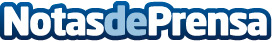 Webs especializadas en los billetes AVE más buscadosLa búsqueda de información sobre los billetes AVE más baratos, sobre las principales rutas de los trenes AVE, sobre los horarios de los trenes AVE y todo tipo de cuestiones similares, están sin duda en auge. 
Y desde luego los viajes en trenes AVE no van a quedar al margen de esta próxima Semana Santa. Ya hay a la venta más de 2.1 millones de billetes AVE entre los días 18 y 28 de marzo, incluyendo trenes AVE, de media distancia y de larga distancia
Datos de contacto:https://www.trenes.com/Nota de prensa publicada en: https://www.notasdeprensa.es/webs-especializadas-en-los-billetes-ave-mas Categorias: Nacional Viaje Entretenimiento Turismo http://www.notasdeprensa.es